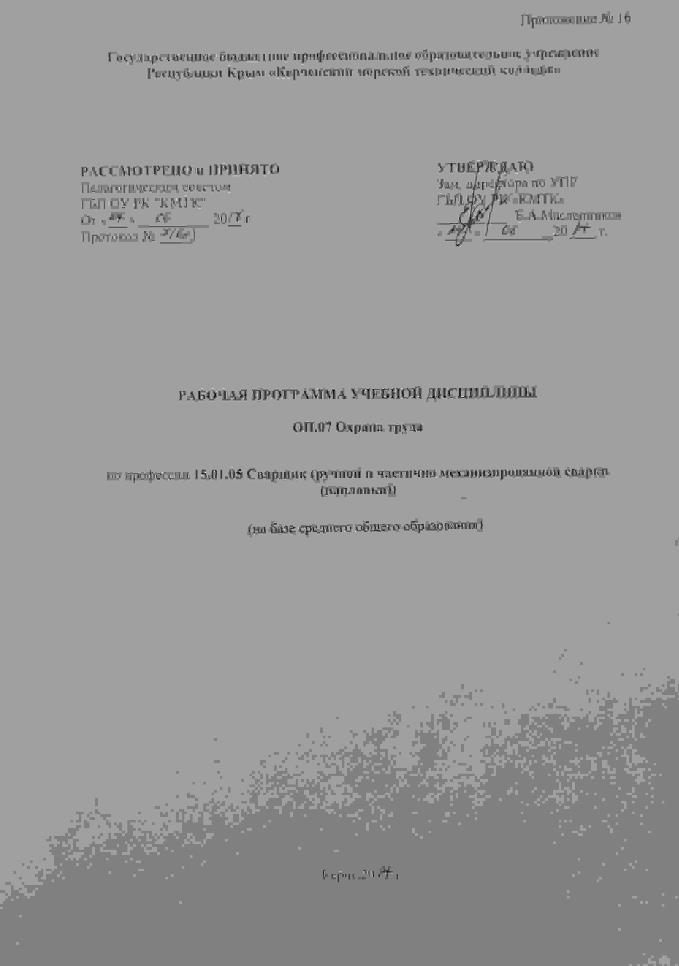 ГОСУДАРСТВЕННОЕ БЮДЖЕТНОЕ ПРОФЕССИОНАЛЬНОЕ ОБРАЗОВАТЕЛЬНОЕ УЧРЕЖДЕНИЕ РЕСПУБЛИКИ КРЫМ«КЕРЧЕНСКИЙ МОРСКОЙ ТЕХНИЧЕСКИЙ КОЛЛЕДЖ»РАБОЧАЯ ПРОГРАММА УЧЕБНОЙ ДИСЦИПЛИНЫОП.07 Охрана трудапо профессии 15.01.05 Сварщик (ручной и частично механизированной сварки (наплавки))(на базе среднего общего образования)Керчь2018 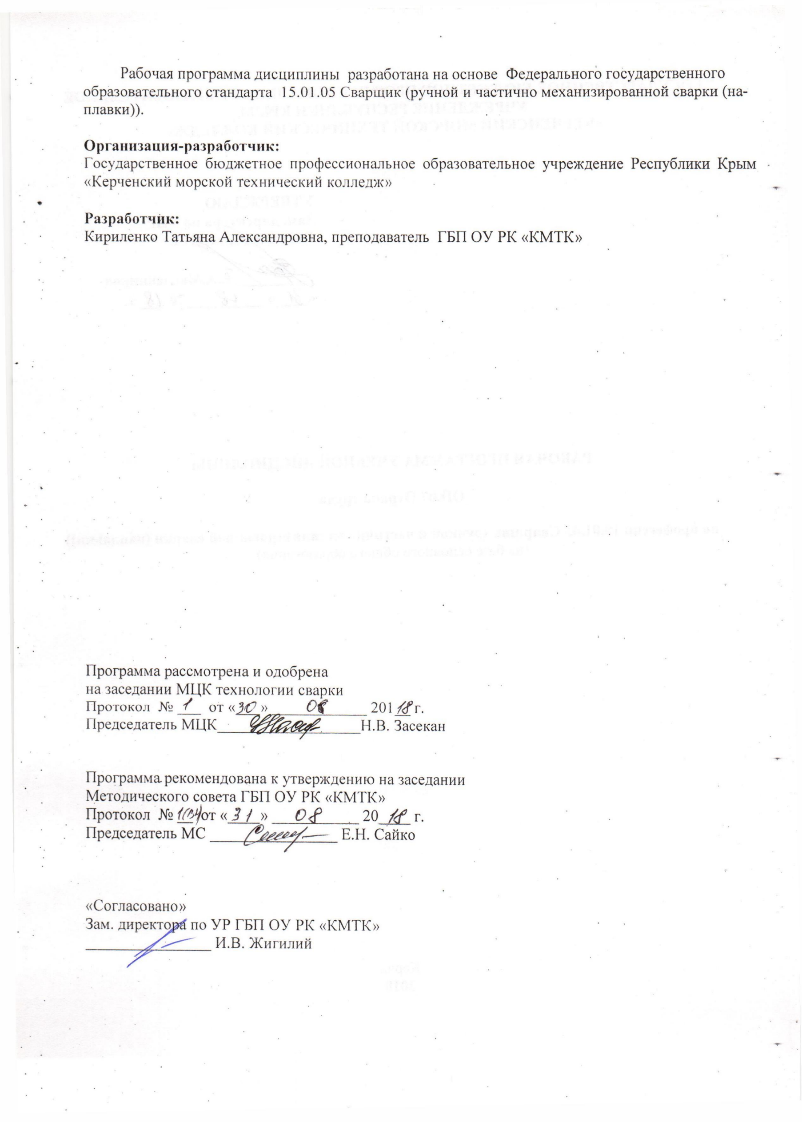 Рабочая программа дисциплины  разработана на основе  Федерального государственного  образовательного стандарта  15.01.05 Сварщик (ручной и частично механизированной сварки (наплавки)). Организация-разработчик:Государственное бюджетное профессиональное образовательное учреждение Республики Крым «Керченский морской технический колледж»Разработчик:Кириленко Татьяна Александровна, преподаватель  ГБП ОУ РК «КМТК»Программа рассмотрена и одобренана заседании МЦК технологии сваркиПротокол  № ___  от «___» ____________ 201__ г. Председатель МЦК__________________Н.В. Засекан Программа рекомендована к утверждению на заседанииМетодического совета ГБП ОУ РК «КМТК»Протокол  № __  от «____» ___________ 20____ г. Председатель МС ________________ Е.Н. Сайко «Согласовано»Зам. директора по УР ГБП ОУ РК «КМТК»________________ И.В. ЖигилийСОДЕРЖАНИЕ1. ПАСПОРТ ПРОГРАММЫ УЧЕБНОЙ ДИСЦИПЛИНЫОП.07 ОХРАНА ТРУДА1.1. Область применения программыПрограмма учебной дисциплины является вариативной частью программы подготовки квалифицированных рабочих, служащих (ППКРС) в соответствии с ФГОС СПО по профессии 15.01.05 Сварщик (ручной и частично механизированной сварки (наплавки)) (на базе полного среднего образования).Изучение программы учебной дисциплины осуществляется на базовом уровне ФГОС среднего общего образования с учетом профиля профессионального образования, специфики осваиваемой профессии СПО.1.2. Место дисциплины в структуре основной профессиональной образовательной программы: общепрофессиональный учебный цикл1.3. Цели и задачи дисциплины – требования к результатам освоения дисциплины:В результате освоения дисциплины обучающийся должен уметь:Пользоваться  нормативно - правовыми актами по охране трудаСоблюдать требования по охране труда на рабочих местахСоблюдать правила по электробезопасности на рабочем местеСоблюдать правила по пожарной безопасности на рабочем местеВ результате освоения дисциплины обучающийся должен знать:Основы законодательства о труде, основные законодательные акты по ОТ;Организации охраны труда в промышленности и в судостроении;Опасные и вредные производственные факторы, характерные для судостроения;Основные требования к производственным помещениям и рабочим местам;Безопасность труда производственного процесса при выполнении  судостроительных и  судоремонтных  работ;Требования электро- и пожарной безопасности;Основы оказания первой помощи пострадавшим от несчастного случая на производстве.1.4. Количество часов на освоение программы дисциплины:максимальной учебной нагрузки обучающегося 36 часа, в том числе:обязательной аудиторной учебной нагрузки обучающегося 24 часов;самостоятельной работы обучающегося 12 часов.2. СТРУКТУРА И СОДЕРЖАНИЕ УЧЕБНОЙ ДИСЦИПЛИНЫ2.1. Объем учебной дисциплины и виды учебной работы2.2. Тематический план и содержание учебной дисциплины ОП.07 Охрана трудаДля характеристики уровня освоения учебного материала используются следующие обозначения:1- ознакомительный (узнавание ранее изученных объектов, свойств);2- репродуктивный (выполнение деятельности по образцу, инструкции или под руководством);3- продуктивный (планирование и самостоятельное выполнение деятельности, решение проблемных задач).3. условия реализации программы дисциплины3.1. Требования к минимальному материально-техническому обеспечениюРеализация программы дисциплины требует наличия учебного кабинета «ОХРАНА ТРУДА»Оборудование учебного кабинета: посадочные места по количеству обучающихся, рабочее место преподавателя, комплект учебно-наглядных пособий.Технические средства обучения: ПК, мультимедиа проектор.3.2. Информационное обеспечение обученияПеречень рекомендуемых учебных изданий, Интернет-ресурсов, дополнительной литературыОсновные источники:1. Куликов О.Н., Ролин Е.И. «Охрана труда при производстве сварочных работ», М., Издательский центр «Академия», 2016, 219с.2. ТРУДОВОЙ КОДЕКС Российской федерации, 3.  ПРИКАЗ Министерства труда и социальной политики от 28 марта 2014 г. N 155н «Об утверждении Правил по охране труда при работе на высоте».Дополнительные источники:1.Кукин П.П, Лапин В.Л. Безопасность жизнедеятельности. Производственная безопасность и охрана труда М., «Высшая школа»2008г. 431с. 2. Кукин П.П., Лапин В.А., Безопасность технологических процессов и производств. Охрана труда. М. «Высшая школа»2009г., 319с.3. Козьяков А.Ф. Морозова Н.Н., Охрана труда в машиностроении. Учебное пособие М., «Машиностроение» 2009., -226с. 4. Федеральный закон от 17 Июля 1999 №181 – ФЗ «Об основах охраны труда в Российской Федерации»; 4. КОНТРОЛЬ И ОЦЕНКА РЕЗУЛЬТАТОВ ОСВОЕНИЯ ДИСЦИПЛИНЫ Контроль и оценка результатов освоения дисциплины осуществляется преподавателем в процессе проведения практических занятий и лабораторных работ, тестирования, а также выполнения обучающимися индивидуальных заданий, проектов, исследований.5.ЛИСТ ИЗМЕНЕНИЙ, ДОПОЛНЕНИЙ УТВЕРЖДАЮЗам. директора по УПРГБП ОУ РК «КМТК»__________ Е.А.Масленников «____» __________20____ г.стр.ПАСПОРТ РАБОЧЕЙ ПРОГРАММЫ УЧЕБНОЙ ДИСЦИПЛИНЫ4СТРУКТУРА и содержание УЧЕБНОЙ ДИСЦИПЛИНЫ5условия реализации программы учебной дисциплины9Контроль и оценка результатов Освоения учебной дисциплины10лист изменений, дополнений11Вид учебной работыКоличество часов Максимальная учебная нагрузка (всего)36Обязательная аудиторная учебная нагрузка (всего) 24в том числе:        практические занятия8Самостоятельная работа обучающегося (всего)12в том числе:      - подготовка докладов или презентаций10      - составление сравнительной таблицы2Итоговая аттестация в форме дифференцированного зачета                     1часИтоговая аттестация в форме дифференцированного зачета                     1часНаименование разделов и темСодержание учебного материала, лабораторные и практические работы, самостоятельная работа обучающихсяСодержание учебного материала, лабораторные и практические работы, самостоятельная работа обучающихсяОбъем часовУровень освоенияРаздел 1. Общие вопросы трудового законодательства4Тема 1.1.Основы законодательства по охране трудаСодержание учебного материалаСодержание учебного материала4Тема 1.1.Основы законодательства по охране труда1Введение. Основные направления государственной политики в области охраны труда11, 2Тема 1.1.Основы законодательства по охране труда2Рабочее время. Работа в выходные и сверхурочно. Время отдыха.21, 2Тема 1.1.Основы законодательства по охране труда3Организация работы по охране труда. Роль профсоюзов. Ответственность за нарушение ОТ.11, 2Тема 1.1.Основы законодательства по охране трудаСамостоятельная работа обучающихся: Подготовить доклад или презентацию на тему: «Надзор и контроль за соблюдением законодательных и иных нормативных актов по охране труда»Подготовить доклад или презентацию на тему: «Охрана труда несовершеннолетних и женщин»Самостоятельная работа обучающихся: Подготовить доклад или презентацию на тему: «Надзор и контроль за соблюдением законодательных и иных нормативных актов по охране труда»Подготовить доклад или презентацию на тему: «Охрана труда несовершеннолетних и женщин»2Раздел 2. Безопасность труда на производстве13Тема 2.1.Организационные вопросы безопасности трудаСодержание учебного материалаСодержание учебного материала13Тема 2.1.Организационные вопросы безопасности труда1Обязанности работника по охране труда и работодателя по обеспечению безопасных условий труда.11, 2Тема 2.1.Организационные вопросы безопасности труда1Обязанности работника по охране труда и работодателя по обеспечению безопасных условий труда.11,2Тема 2.1.Организационные вопросы безопасности труда2Требования безопасности при производстве сварочных работ на базовом предприятии. ТБ на рабочем месте11, 2Тема 2.2. Производственный травматизм1Условия труда. Производственные факторы. Аттестация рабочих мест11, 2Тема 2.2. Производственный травматизм1Причины  производственного травматизма. Обучение и инструктажи по охране труда.11, 2Тема 2.2. Производственный травматизм2Расследование и учет несчастных случаев на производстве.11, 2Тема 2.2. Производственный травматизмПрактические занятия: Практические занятия: 8Тема 2.2. Производственный травматизм1Моделирование ситуации получения травмы на производстве и ее расследование3Тема 2.2. Производственный травматизм2Коллективные и индивидуальные средства защиты при выполнении сварочных работ2Тема 2.2. Производственный травматизм3Требования безопасности при работе на высоте3Тема 2.2. Производственный травматизмСамостоятельная работа обучающихся: Подготовить доклад или презентацию на тему «Предварительные и периодические медосмотры»Подготовить доклад на тему: «Профессиональные заболевания»Составить таблицу: «Организационные и технические мероприятия по предупреждению   производственного травматизма»Подготовить доклад или презентацию на тему: «Система сертификации работ по охране труда в организациях»Самостоятельная работа обучающихся: Подготовить доклад или презентацию на тему «Предварительные и периодические медосмотры»Подготовить доклад на тему: «Профессиональные заболевания»Составить таблицу: «Организационные и технические мероприятия по предупреждению   производственного травматизма»Подготовить доклад или презентацию на тему: «Система сертификации работ по охране труда в организациях»7Раздел 3. Электробезопасность2Тема 3.1.Основы электробезопас ностиСодержание учебного материалаСодержание учебного материала2Тема 3.1.Основы электробезопас ности1Действие электрического тока на организм человека. Факторы, влияющие на степень поражения электрического тока.11, 2Тема 3.1.Основы электробезопас ности2Электробезопасность при работе с электрооборудованием. Классификация помещений по опасности поражения электрическим током 11, 2Тема 3.1.Основы электробезопас ностиСамостоятельная работа обучающихся: Подготовить доклад или презентацию на тему: «Влияние электромагнитных излучений».Подготовить доклад или презентацию на тему: «Коллективные и индивидуальные средства защиты от действия электротока»Самостоятельная работа обучающихся: Подготовить доклад или презентацию на тему: «Влияние электромагнитных излучений».Подготовить доклад или презентацию на тему: «Коллективные и индивидуальные средства защиты от действия электротока»2Раздел 4. Пожаробезопасность2Тема 4.1.Основы пожаробезопасностиСодержание учебного материалаСодержание учебного материала2Тема 4.1.Основы пожаробезопасности 1Причины пожаров. Классы пожаров.Противопожарные мероприятия.11, 2Тема 4.1.Основы пожаробезопасности 2Классификация помещений по пожаро и взрывоопасности. Средства тушения пожаров. Огнетушащие материалы и вещества11, 2Раздел 5. Первая помощь2Тема 5.1. Первая помощь пострадавшим от несчастного случая на производствеСодержание учебного материалаСодержание учебного материала2Тема 5.1. Первая помощь пострадавшим от несчастного случая на производстве1Первая помощь пострадавшим от несчастного случая на производстве при обмороках, ранении, ожогах, переломах.11, 2Тема 5.1. Первая помощь пострадавшим от несчастного случая на производстве2Первая помощь пострадавшим от несчастного случая на производстве при кровотечениях, поражении электрическим током, тепловом ударе.11, 2Самостоятельная работа обучающихся Подготовить доклад на тему: «Оказание первой помощи при тепловых ударах, обморожениях, отравлениях»Самостоятельная работа обучающихся Подготовить доклад на тему: «Оказание первой помощи при тепловых ударах, обморожениях, отравлениях»1Итоговая аттестация в форме дифференцированного зачета                                                    1                                                              Итоговая аттестация в форме дифференцированного зачета                                                    1                                                              Итоговая аттестация в форме дифференцированного зачета                                                    1                                                              Итоговая аттестация в форме дифференцированного зачета                                                    1                                                              Всего:Всего:36Результаты обучения(освоенные умения, усвоенные знания)Основные показатели оценки результатов Умения: Пользоваться  нормативно - правовыми актами по охране трудаУмение применять нормативно - правовые акты по охране трудаСоблюдать требования по охране труда на рабочих местахУмение правильно применить требования по охране труда на рабочих местахСоблюдать правила по электробезопасности на рабочем местеУмение правильно применить правила по электробезопасности на рабочем местеСоблюдать правила по пожарной безопасности на рабочем местеУмение правильно применить правила по пожарной безопасности на рабочем местеЗнания:Основы законодательства о труде, основные законодательные акты по ОТ;Знание  основ законодательства о труде и основных законодательных актов по ОТОрганизации охраны труда в промышленности и в судостроенииЗнание организации охраны труда в промышленности и в судостроенииОпасные и вредные производственные факторы, характерные для судостроения;Знание опасных и вредных производственных факторов, характерных для судостроенияОсновные требования к производственным помещениям и рабочим местамЗнание основных требований к производственным помещениям и рабочим местамБезопасность труда производственного процесса при выполнении  судостроительных и  судоремонтных  работЗнание безопасности труда производственного процесса при выполнении  судостроительных и  судоремонтных  работТребования электро- и пожарную безопасностьЗнание требований электро- и пожаробезопасностиОсновы оказания первой помощи пострадавшим от несчастного случая на производствеЗнание основ оказания первой помощи пострадавшим от несчастного случая на производствеДата внесения изменении, дополнений Номер листа/раздела рабочей программыКраткое содержание измененияОснования для внесения измененийПодпись лица, которое вносит изменения